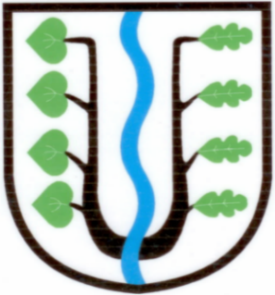                             BRATRONICE      NAŠE OBEC  11 / 2017        19. ročníkVážení spoluobčané, také cítíte takové drobné chvění a mírný neklid? Myšlenkami se nám promítá, co všechno musíme ještě stihnout, zařídit, nakoupit, poklidit. Vždyť za tři týdny už jsou Vánoce. To ale přeci neznamená, že nás přemůže shon, napětí a zbytečné nervy. Nenechme si pokazit nejkrásnější období roku, adventní a předvánoční čas. Hezky v klidu a s dobrou náladou prožijme voňavý adventní a kouzelný předvánoční čas.  Usmívejme se a otevřeme svá srdce, Advent je především dobou naděje. 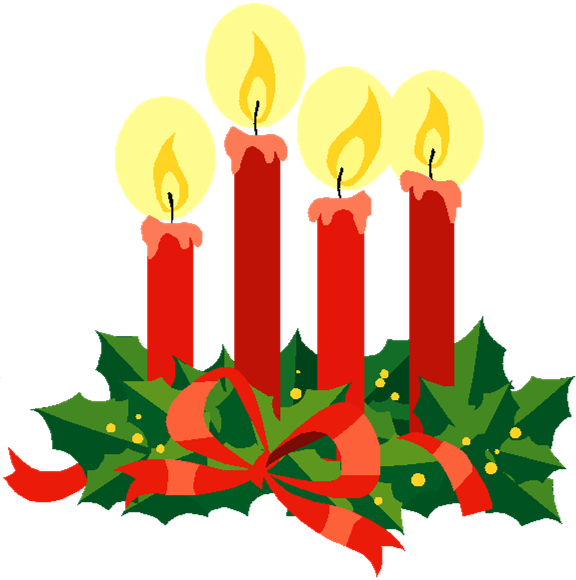 Jednu takovou naději prožijeme na mikulášské nadílce před obecním úřadem v úterý od 17:00 hodin, kdy společně s přítomnými dětmi vypustíme balónky s tajnými přáníčky Ježíškovi, přijďte včas, těšíme se na vás.                                                                                    					          	     Miloslava Knížetová, starostkaKalendář akcí:2.12.2017 od 20:00 hod. Mikulášská diskotéka v místní sokolovně;5.12.2017 od 17:00 hod. před OÚ Mikulášská nadílka, rozsvícení stromečku, vypouštění balónků, po té dětská čertovská diskotéka v místní sokolovně;6.12.2017 od 16:30 hod. Mikulášská pro děti v DýBí, program plný her, vstup zdarma9.12.2017 od 15:00 hod. Kladenské heligonky v místní sokolovně;11.12.2017 od 19:00 hod. Kladenské divadlo „EXPOp 67“–volné poslední lístky;15.12.2017 od 18:00 hod. Adventní zpívání ve stodole v DýBí čp. 1;20.12.2017 od 17:00 hod. Vánoční koncert ZŠ a MŠ Bratronice v kostele Všech Svatých;25.12.2017 od 20:00 hod. Vánoční zábava v místní sokolovně – Černý brejle;31.12.2017 od 20:00 hod. Silvestr se Schovankami ve stodole Dolní Bezděkov čp. 1;1.1.2018  od 17:00 hod. Ohňostroj před OÚ; 6.1.2018 od 13:00 hod. před OÚ Novoroční pochodPovídá se, že …………Rybářská zábava přilákala na 180 občanů. Spolek děkuje všem sponzorům za věcné i finanční dary a členům - rybářům za dobrovolné příspěvky. Díky vstupnému a prodeji z bohaté tomboly, po úhradě všech nákladů (výborná kapela, pronájem sálu) získal Rybářský spolek Bratronice 23 tis. Kč do své pokladny.  Podrobná finanční analýza obce ještě není dokončena. Zpracovává se 10 ti leté období, které je časově náročné. Děkujeme za pochopení.Rozpočet obce na rok 2018 zveřejníme v prosincovém zpravodaji.Obec byla zařazená mezi náhradníky ohledně přidělení dotace na multifunkčního hřiště. O definitivním rozhodnutí Ministerstva pro místní rozvoj budeme informováni. Z podobné pozice jsme realizovali dětské hřiště na našem sportovišti před dvěma lety.STAVEBNINY BĚLEČ – PRODEJ VÁNOČNÍCH STROMEČKŮ – tel. 605 064 774.Poslední úřední dny tohoto roku v Bratronicích jsou: pondělí 18.12., středa 20.12. a středa 27.12. 2017. Prvním úředním dnem v novém roce je středa 3. ledna 2018.POPLATKY  NA   ROK  2018STOČNÉ 			100,- Kč na osobu na měsíc – osoby zdržující se trvale v nemovitosti                          		  50,- Kč na osobu na měsíc – rekreační pobytODPADY       		100,- Kč na osobu na rok - trvalý pobyt                           		  50,- Kč na osobu na rok -  rekreační pobytPES                 		  80,- Kč za jednoho psa, staršího 3 měsíců                       		100,- Kč za druhého a dalšího psa  NÁDOBA 70l		nájemné 130,- Kč ročně po dobu 5ti letZNÁMKY  NA  POPELNICEJEDNORÁZOVÝ  SVOZ                                                  65,- KčŽLUTÁ ZNÁMKA SVOZ KAŽDÝ SUDÝ  TÝDEN     540,- KčČERVENÁ  ZNÁMKA SVOZ KAŽDÝ TÝDEN           980,- KčPOPLATEK  ZA NÁJEM HROBOVÉHO  NEBO URNOVÉHO MÍSTASmlouva se uzavírá na dobu 5 let.za jedno hrobové místo 16,- Kč na rok, za dvě hrobová místa 32,- Kč za rokroční poplatek za hřbitovní služby činí 40,- Kč pro nájemce jednoho hrobového místa, za dvě hrobová místa 80,- Kč/rok  a za nájem schránky v kolumbáriu 20,- Kč/rok.Platba poplatků za odpady, známky a psa v hotovosti na obecním úřadě nebo převodem na účet obce 1924141/0100. Platba poplatků za stočné na účet Svazku obcí 107-8965870287/0100. Vždy uvádějte variabilní symbol číslo popisné případně evidenční.Termín úhrady: pes		do 31. 5. 2018                          odpady 		do 30. 6. 2018                          stočné  		do 31. 3., 30. 6., 30. 9., 31. 12. 2018 lze zaplatit najednou či                                                    měsíčněStarostka obce: Miloslava KnížetováSVOZ POPELNIC NA STARÉ ZNÁMKY PLATÍ PO CELÝ MĚSÍC LEDEN 2018. NOVÉ ZNÁMKY NA ROK 2018 SI V KLIDU MŮŽETE ZAKOUPIT AŽ V PRŮBĚHU MĚSÍCE LEDNA 2018.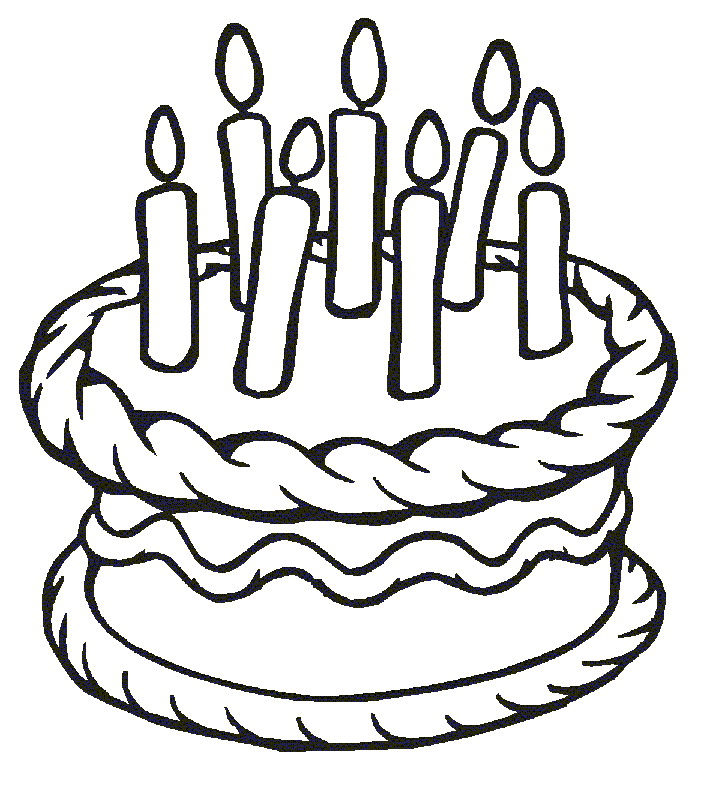 Naši  jubilanti,  nar. mezi 20. 10. – 20. 11.          Obecní úřad přeje pevné zdraví, spokojenost a štěstí do dalších let:* panu Jiřímu Juppovi z Bratronic, který oslavil 80 let* panu Josefu Poddanému z Bratronic, který oslavil 70 let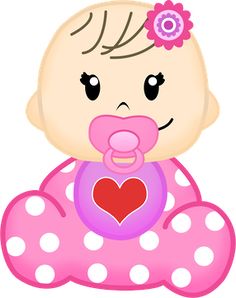           V měsíci září jsme v zasedací místnosti obecního úřadu přivítali a do naší Pamětní knihy zapsali tři občánky, Jakuba Fajtla, Daniela Setničku a Tomáše Rykra. V listopadu pak občánky dva, Šárku Bůžkovou a Šimona Doušu. 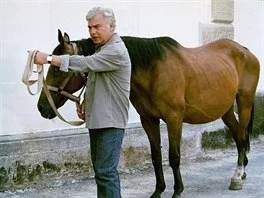                               Vzpomínka…7. listopadu jsme si připomněli 10. výročí od úmrtí našeho bývalého spoluobčana, herce Petra Haničince, jež odpočívá v klidu na našem hřbitově…Obecní úřad pořádá a srdečně zve všechny příznivce dechovky na vánoční vystoupení Kladenských Heligonek. Akce se koná v sobotu dne 9.12.2017 od 15:00 do 18:00 hodin v místní Sokolovně.            DIVADELNÍ PŘEDSTAVENÍ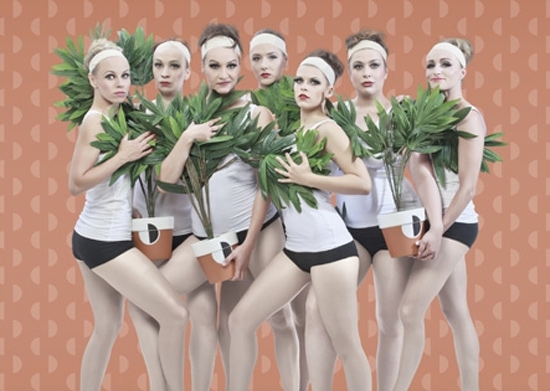 Obecní úřad Vás zve do Městského divadla v Kladně na představení,,EXPOp 67“v pondělí 11. prosince 2017 od 19:00 hod.Cena vstupenky je 280,-Kč.Rezervace vstupenek na OÚ. K dispozici je ještě posledních 15 volných míst. Sraz ve 17:45h před OÚ. Odjezd v 18:00h.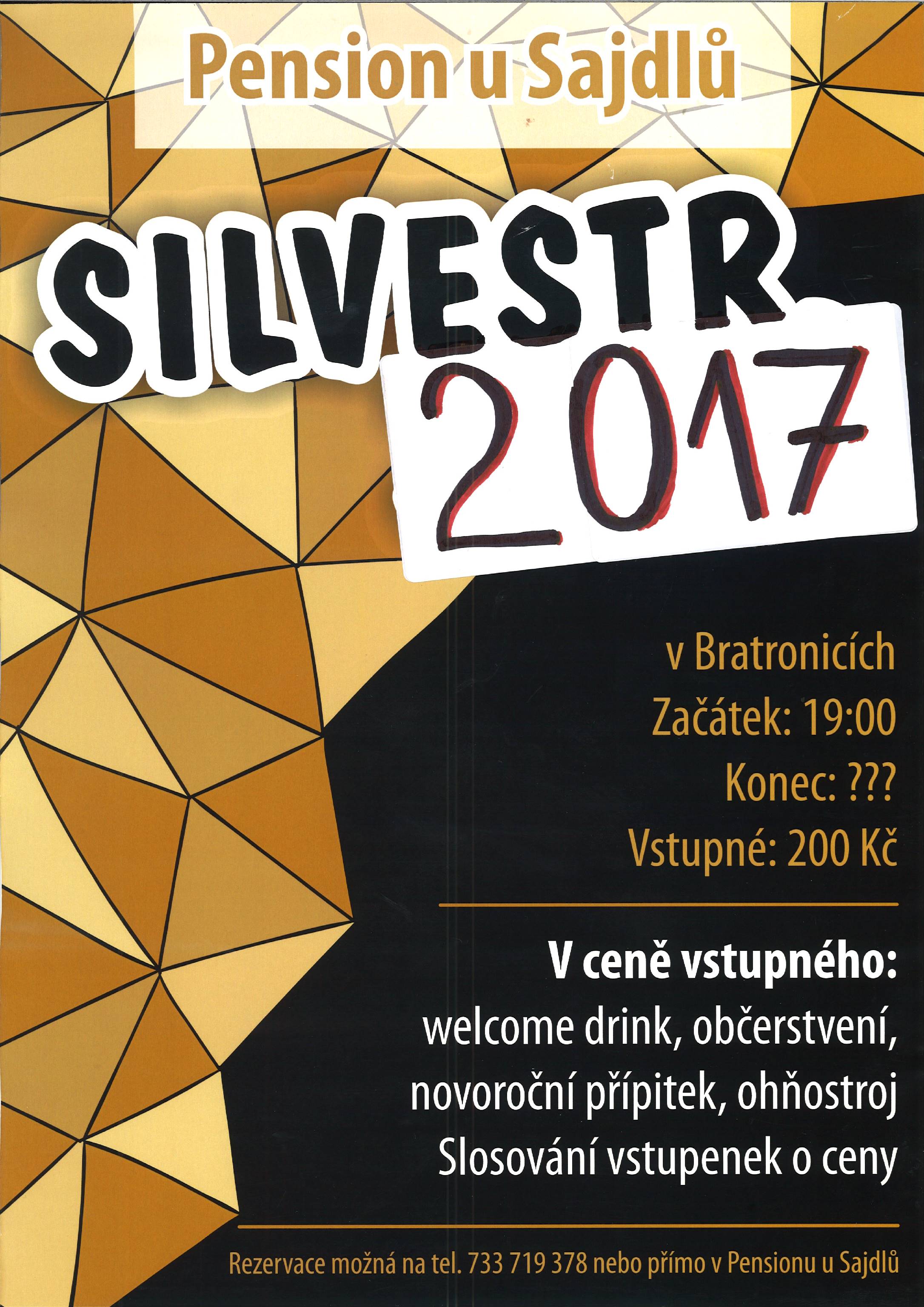 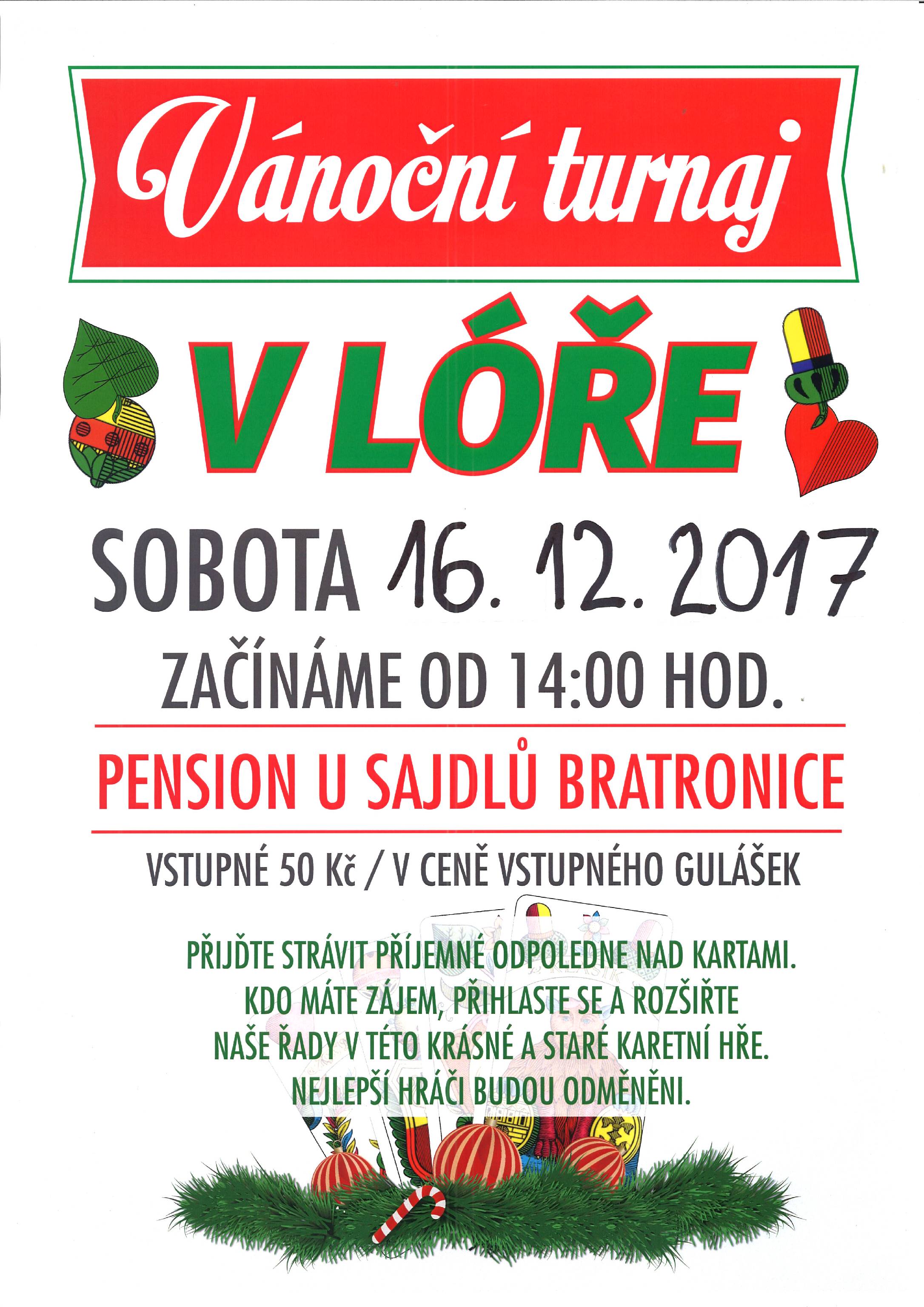 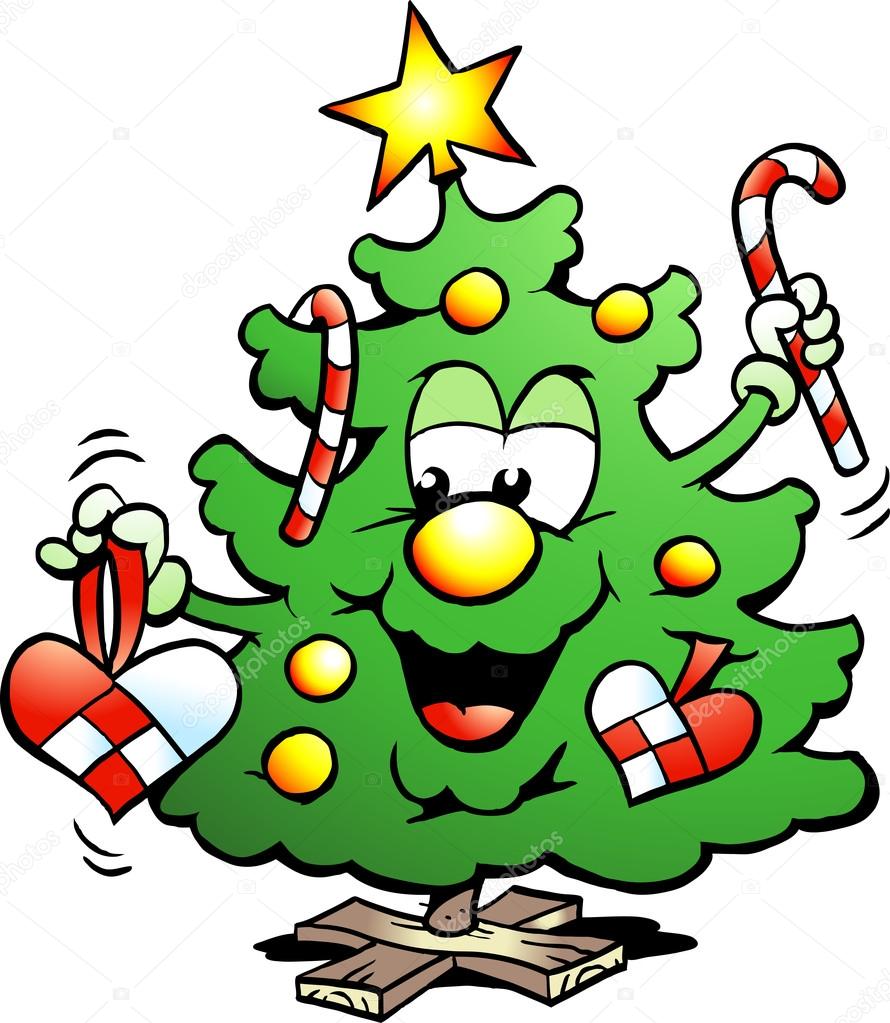       TJ SOKOL Bratronice pořádá tradiční   „VÁNOČNÍ ZÁBAVU“    dne 25. prosince 2017 od 20.00 hodin v místní sokolovně. K tanci           hrají Černý brejle. Vstupné 100,- Kč.       Předprodej vstupenek od 11. 12. 2017 v Restauraci Sokolovna.Konec fo			Přehoupl se podzim do své druhé poloviny a v naší  MŠ skončilo období zvykání. Adaptace našich nejmladších nováčků probíhala postupně. Rodiče dopřáli svým ratolestem dostatek času, a troufám si říct, že se jim jejich trpělivost stoprocentně vrátila. Děti chodí do školky rády a s úsměvem. Listopad obvykle lidé považují za pochmurný a nevlídný měsíc. Brzy se stmívá, je chladno a počasí nás nešetří svými výkyvy, o čemž jsme se všichni přesvědčili. Po silném větru došlo i v naší škole k výpadku elektřiny. Ve školce byla tma a hlavně velmi chladno. Tímto děkujeme všem rodičům za vstřícnost a ochotu, kterou projevili v souvislosti s touto nepříjemnou situací. 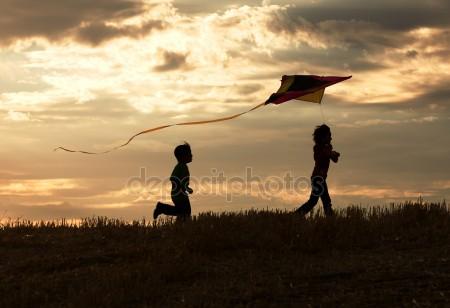 Počasím si však náladu kazit nedáme. S velkou podporou rodičů jsme si vyzdobili školku dýněmi, duchy a strašidly. Vyrobili jsme si draky, podzimní skřítky, sušili ovoce a vařili čaj z šípků, které děti vlastnoručně nasbíraly.Všem čtenářům přejeme klidný adventní čas a srdečně vás zveme na předvánoční akce:			8. 12.  –  vánoční jarmark, dílny (od 14.30 h), zumba v ZŠ (16.15 h)                    18. a 19. 12. –  dárkohraní v MŠ 		20.12 – vánoční koncert pěveckého sboru ZŠ       			Soňa HříbalováNa přelomu roku čekají děti ještě následující akce:7. 12. – beseda a ukázky modelů aut a jiných strojů13. 12. – cirkus Cecilka, 15. 12. – divadlo Ve tři (preventivní program pro žáky ZŠ)20. 12. – zumba Pekařka pro MŠ22. 12. – vánoční zvyky a tradice23. 12. 2017 – 1. 1. 2018 – přerušení provozu MŠ, vánoční prázdniny ZŠ trvají do 2. 1. 20184. 1. 2018 – Afrika ve školní družiněA pro rodiče: 27. 1. 2018 – Školní plesPřejeme čtenářům klidný zbytek roku a těšíme se na setkávání s Vámi i v roce následujícím.										    		    Jitka TenklováFOTBAL12. kolo 12.11. Lhota ,,B“ – Bratronice 6:3 (2:1)Utkání týmů sousedních obcí i dvou posledních celků tabulky se hrálo za nepříjemného deštivého počasí. Domácí byli posíleni o dva hráče jejich ,,A“ týmu a krátkými rychlými narážečkami nás přehrávali. Ale do poločasu vedli pouze o gól, který vstřelili po chybě našeho brankáře. Druhou půli jsme se domácím vyrovnali, stav zápasu snížili na 4:3 a chvílemi jsme měli i převahu. Ke konci zápasu jsme ale hru otevřeli ve snaze vyrovnat a obdrželi dva laciné góly. Naše branky vstřelili Tomáš Bláha, Honza Joukl a Míra Král.Tímto zápasem jsme ukončili podzimní část soutěže III. třídy – skupina ,,A“.Jsme bohužel na posledním místě tabulky ale pouhých šest bodů od osmého místa. Dvakrát jsme vyhráli, dvakrát remizovali a devětkrát prohráli. Skóre máme 23:40. Naše branky stříleli Jan Kníže 5, Míra Král 3, Jan Joukl 3, Karel Prach 3, Radek Linc 2, Jan Bacílek 2 a po jedné Adam Kníže, Martin Křečan, Jan Freja, Aleš Sýkora a Tomáš Bláha.Jaroslav Nedvěd, místostarosta____________________________________________________________________________________________Vydavatel: Obec Bratronice, IČ: 00234192, vychází 1x měsíčně, ev.č.MK ČR E 101 64. Redakční rada: Miloslava Knížetová (mk), Jaroslav Nedvěd (jn), Jana Dvořáková (jd), Markéta Jílková (mj). Případné příspěvky doručte do kanceláře OÚ do 15. v měsíci.